　一、初级（士）考试专业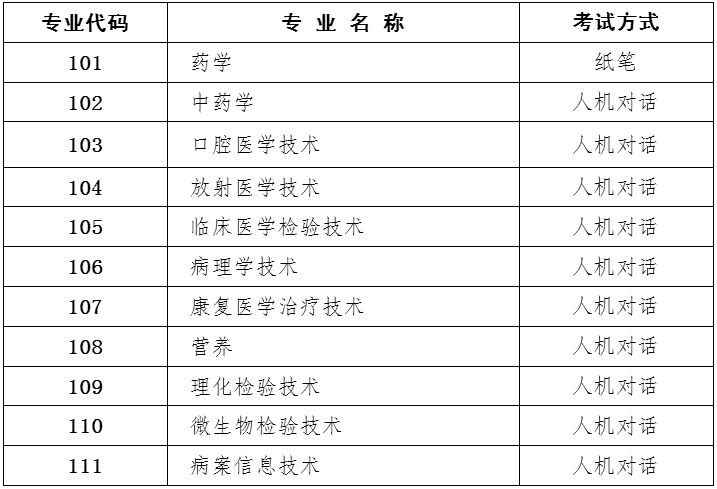 　　二、初级（师）考试专业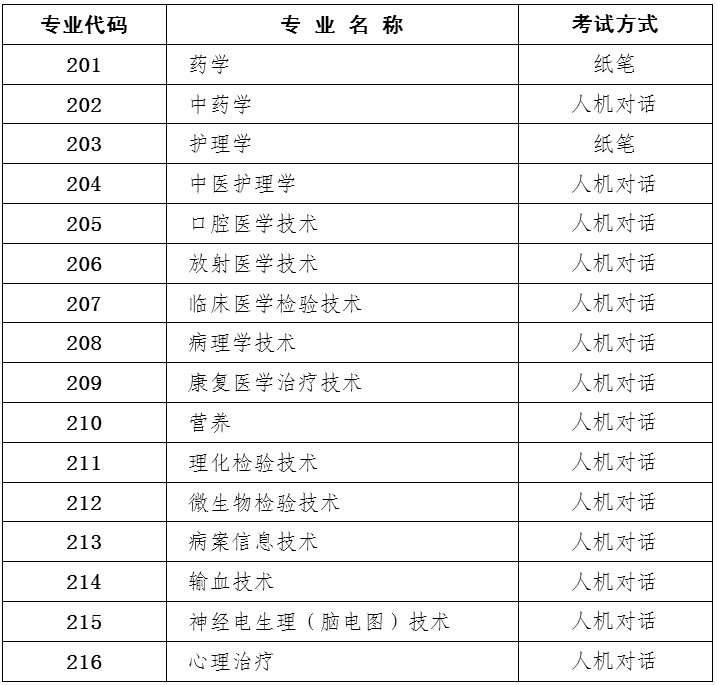 　　三、中级考试专业　　备注：具体专业考试形式以人社部办公厅下发的《关于2018年度卫生专业技术资格考试有关问题的通知》为准。专业代码专 业 名 称考试方式301全科医学人机对话302全科医学（中医类）人机对话303内科学人机对话304心血管内科学人机对话305呼吸内科学人机对话306消化内科学人机对话307肾内科学人机对话308神经内科学人机对话309内分泌学人机对话310血液病学人机对话311结核病学人机对话312传染病学人机对话313风湿与临床免疫学人机对话314职业病学人机对话315中医内科学人机对话316中西医结合内科学人机对话317普通外科学人机对话318骨外科学人机对话319胸心外科学人机对话320神经外科学人机对话321泌尿外科学人机对话322小儿外科学人机对话323烧伤外科学人机对话324整形外科学人机对话325中医外科学人机对话326中西医结合外科学人机对话327中医肛肠科学人机对话328中医骨伤学人机对话329中西医结合骨伤科学人机对话330妇产科学人机对话331中医妇科学人机对话332儿科学人机对话333中医儿科学人机对话334眼科学人机对话335中医眼科学人机对话336耳鼻咽喉科学人机对话337中医耳鼻喉科学人机对话338皮肤与性病学人机对话339中医皮肤与性病学人机对话340精神病学人机对话341肿瘤内科学人机对话342肿瘤外科学人机对话343肿瘤放射治疗学人机对话344放射医学人机对话345核医学人机对话346超声波医学人机对话347麻醉学人机对话348康复医学人机对话349推拿（按摩）学人机对话350中医针灸学人机对话351病理学人机对话352临床医学检验学人机对话353口腔医学人机对话354口腔内科学人机对话355口腔颌面外科学人机对话356口腔修复学人机对话357口腔正畸学人机对话358疼痛学人机对话359重症医学人机对话360计划生育人机对话361疾病控制人机对话362公共卫生人机对话363职业卫生人机对话364妇幼保健人机对话365健康教育人机对话366药学纸笔367中药学人机对话368护理学纸笔369内科护理纸笔370外科护理纸笔371妇产科护理纸笔372儿科护理纸笔373社区护理纸笔374中医护理人机对话375口腔医学技术人机对话376放射医学技术人机对话377核医学技术人机对话378超声波医学技术人机对话379临床医学检验技术人机对话380病理学技术人机对话381康复医学治疗技术人机对话382营养人机对话383理化检验技术人机对话384微生物检验技术人机对话385消毒技术人机对话386心理治疗人机对话387心电学技术人机对话388肿瘤放射治疗技术人机对话389病案信息技术人机对话390输血技术人机对话391神经电生理（脑电图）技术人机对话